PLANIT 4 ARCHITECTNESSUN INTERVENTO SUL PAVIMENTO. SPAZI COMPATTI E ORGANIZZATI.PLANIT PRESENTA COCOON, LA VASCA VERSATILE PER OGNI AMBIENTE, CON UN VANO SOTTO PER RACCHIUDERE LO SCARICOSemplice da posizionare, perfetta per diversi tipi di ambiente. La vasca freestanding Cocoon in solid surface - Cristalplant® -, presenta un pratico spazio invisibile, che si estende per tutta la zona di appoggio al pavimento, come un piedistallo. L’utilità dell’invenzione è proprio quella di nascondere i tubi di scarico senza dover intervenire sul pavimento con scomode azioni murarie.L’innovativo vano segreto, permette di accedere all’impianto di scarico anche dopo l’installazione, e perciò agevola semplici interventi di manutenzione straordinaria, senza rendere necessarie operazioni invasive sul pavimento.Invece di un troppopieno, Cocoon è dotata di una piletta di scarico a livello autoregolante. Le linee continue, sottili e sinuose fanno di Cocoon una vasca modesta, alla mano. Da prima Cocoon si adatta in maniera semplice e naturale a diversi tipi di ambiente, - dai più spaziosi e luxury ai più minimali e compatti -, fino a brillare come una vera protagonista.Le proprietà di un materiale come il solid surface la rendono resistente all’usura di luce, alte temperature, utilizzo quotidiano e macchie. Inoltre, mantiene un alto livello di igiene, di sicurezza (naturalmente antiscivolo e ignifugo), e plasmabilità.A completare l’ambiente due elementi simbolo di distinzione e personalizzazione in Corian®: il lavabo Triade, disegnato da Marco Devigili, nella versione ovale d’appoggio e misura Ø 400 H. 320.il mobile Infinity su misura sospeso caratterizzato da preziose incisioni frontali.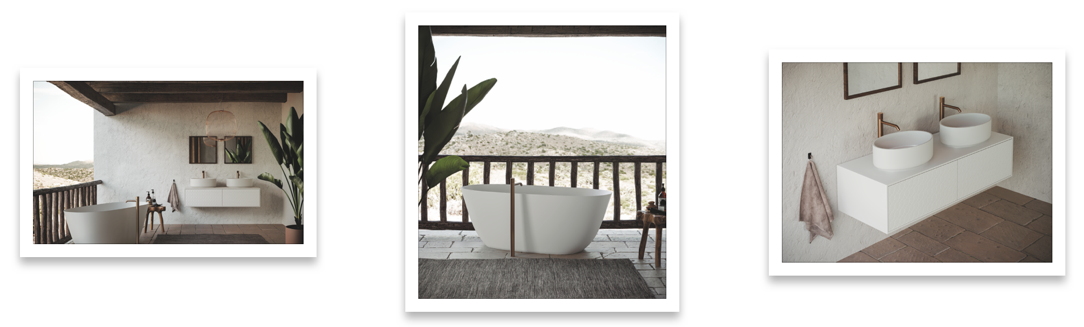 